pagamento de coima em prestaçõesREQUERENTENOME       	, na qualidade de arguido, identificado no processo abaixo referenciado identificação do processoprocesso de contraordenação n.º       	- ano     	Coima aplicada no montante de      	 , acrescida de custas processuais no valor de      	 ,conforme notificação de decisão condenatória datada de  PEDIDOVEM REQUERERO deferimento do pagamento da referida coima em      	 prestações mensais e sucessivas (número máximo 24 prestações mensais e sucessivas), cada uma no valor exato de      	 (sendo que à primeira prestação acrescentará o montante das custas), em conformidade com o disposto no n.º 5 do artigo 88.º do Regime Geral das Contraordenações e fazendo-o com base nos seguintes motivos:MEIOS DE NOTIFICAÇÃOAUTORIZO O ENVIO DE EVENTUAIS NOTIFICAÇÕES DECORRENTES DESTA COMUNICAÇÃO PARA O SEGUINTE ENDEREÇO ELETRÓNICO:e-mail      	PEDE DEFERIMENTOO requerente/ Assinatura       	 DATA LEGISLAÇÃO APLICÁVELRegime Geral das Contraordenações (RGCO), aprovado pelo Decreto-Lei n.º 433/82, de 27 de outubro pagamento de coima em prestaçõesNúmero de exemplares: 1 O trabalhador/ Assinatura       	 DATA   	N.º Mecanográfico       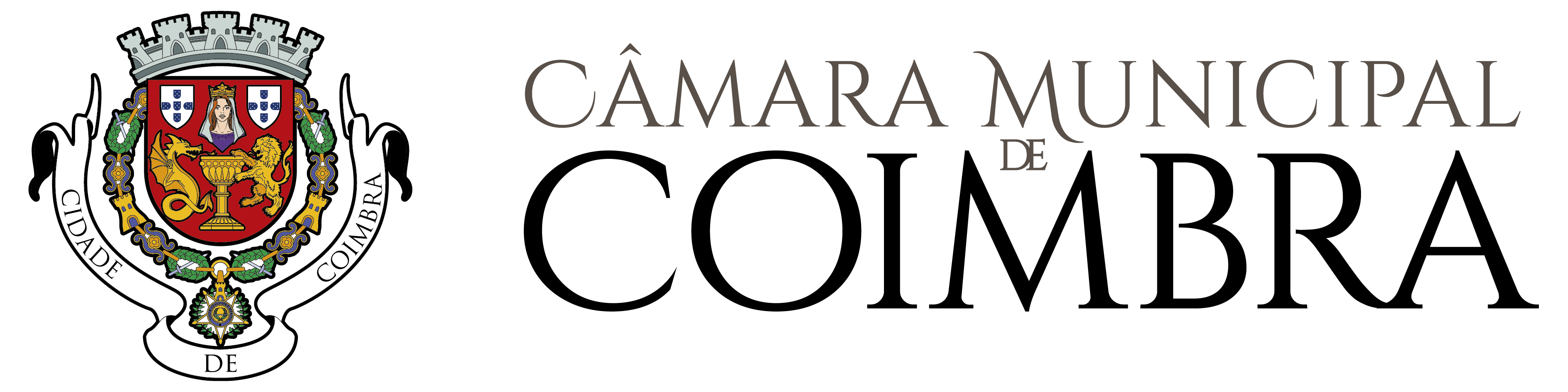 A preencher pelos 
serviços administrativosRegisto SGD n.ºDataExmº. SenhorPresidente da Câmara Municipal de CoimbraExmº. SenhorPresidente da Câmara Municipal de CoimbraProcesso n.ºExmº. SenhorPresidente da Câmara Municipal de CoimbraExmº. SenhorPresidente da Câmara Municipal de CoimbraGuia n.ºExmº. SenhorPresidente da Câmara Municipal de CoimbraElementos InstrutóriosSIMNÃON.A.Cartão do Cidadão / Bilhete de Identidade (a exibir)Número de Identificação Fiscal / Número de Identificação de Pessoa Coletiva (a exibir)Declaração de IRS/IRC